Учащиеся 10–11 классов!Информация о порядке поступления в Военную академию воздушно-космической обороны имени Маршала Советского Союза Г.К. Жукова (г. Тверь). Ссылка: https://vavkotver.ru/abiturientu/27-pravila-priema-v-va-vko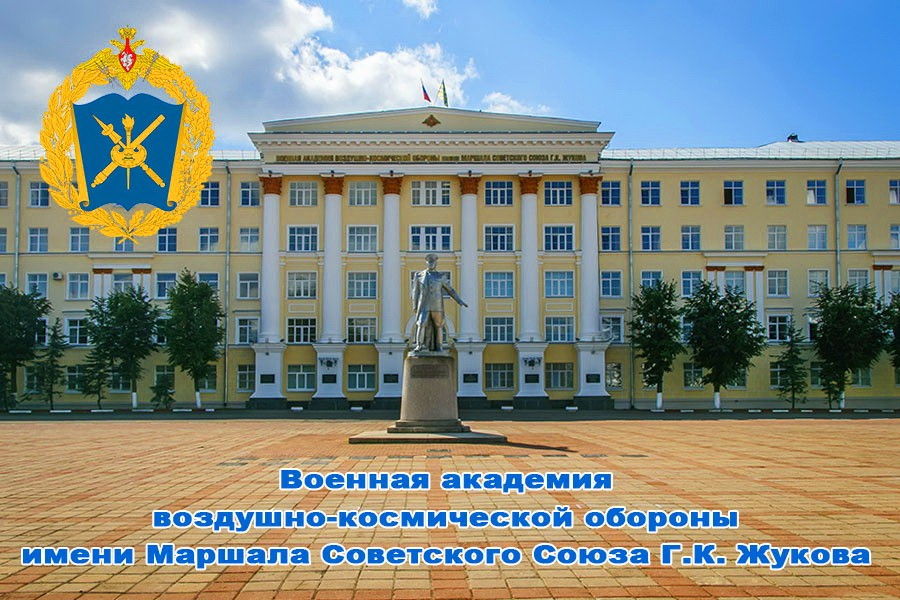 